Школа – часть городского пространстваОтчет о реализации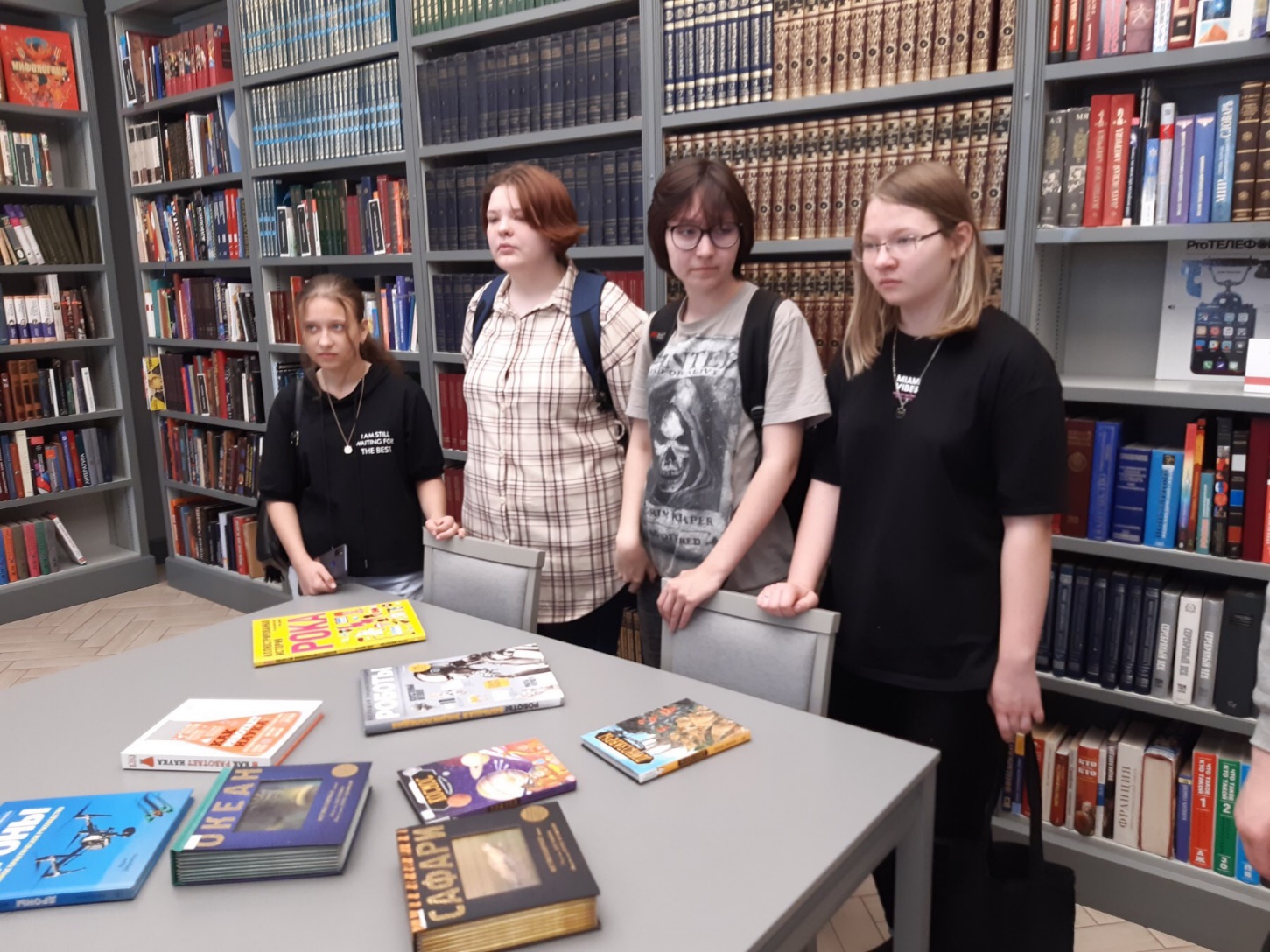 Реализация проекта «Образовательное сотрудничество гимназии с библиотеками города по формированию информационной грамотности обучающихся «Информационная грамотность – успешная личность»»Сроки проведения мероприятия по реализации проекта (15.05.2022-15.06.2023)Целевая группа (обучающиеся 1-11 классы)Цель мероприятия – диагностика уровня информационной грамотности.Количество участников событий не менее 50% обучающихся всех уровней.Удовлетворенность событиями не менее 60% участников. Уровень сформированности компетенций горожанина и гражданина по результатам анализа листов наблюдений образовательного события и проведения круглых столов не ниже базового у 60% участников. Диагностика показала, что учащиеся гимназии имеют базовый или высокий уровень компьютерной грамотности, но недостаточно подготовлены как информационные пользователи. Причины, обуславливающие проблему/проблемную ситуацию.Недостаточное количество уроков информационной грамотности. Недостаточный ресурс школьной библиотеки, а именно отсутствие электронного каталога, недостаточность фонда справочной литературы.